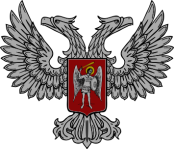 АДМИНИСТРАЦИЯ ГОРОДА ГОРЛОВКАРАСПОРЯЖЕНИЕ   главы администрации09  апреля  2021 г.				                           №  272-р     г. ГорловкаОб установлении стоимости питания воспитанников в муниципальных дошкольных образовательных учреждениях города Горловки  во II квартале 2021 годаВ целях обеспечения воспитанников муниципальных дошкольных образовательных учреждений города Горловки рациональным и сбалансированным питанием, в соответствии с Указом Главы Донецкой Народной Республики от 15 декабря 2015 года № 460 «Об утверждении Временного Порядка установления предельно-допустимых цен при закупке товаров, работ, услуг предприятиями, организациями, учреждениями за бюджетные средства и создании Временной межведомственной комиссии по установлению предельно-допустимых цен»  с учетом изменений в официальном перечне товаров, работ и услуг при закупке товаров, работ, услуг предприятиями, организациями и учреждениями бюджетной сферы Донецкой Народной Республики, на основании письма Министерства финансов Донецкой Народной Республики от 08.04.2021 № 17-06/2506          «О предоставлении информации», руководствуясь пунктом 3.6. раздела 3, пунктом  4.1.   раздела 4 Положения об администрации города Горловка,  утвержденного распоряжением главы администрации города Горловка от     13 февраля 2015 г. № 1-р (с изменениями от 24 марта 2020 г. № 291-р)	1. Установить во II квартале 2021 года в муниципальных дошкольных образовательных учреждениях города Горловки среднюю стоимость трехразового питания на одного ребенка в день за счет средств бюджета 82,00 российских рубля, в том числе:1.1. для воспитанников групп раннего возраста – до 65,00 российских рублей.1.2. для воспитанников дошкольных групп – до 85,00 российских рублей. 		2. Установить во II квартале 2021 года в муниципальных дошкольных образовательных учреждениях города Горловки среднюю стоимость четырехразового  питания на одного ребенка в день за счет средств бюджета 121,00 российский рубль.	 3. Установить во II квартале 2021 года  трехразовое питание на одного воспитанника в день в дошкольных группах муниципальных общеобразовательных учреждений города Горловки «Школа № 40 с предоставлением дошкольного образования», «Школа № 31 «Созвездие» с инклюзивным обучением, с предоставлением дошкольного образования в группах компенсирующего типа», «Школа-интернат с предоставлением дошкольного образования» - до 82,00 российских рублей.		4. Управлению образования администрации города Горловка (Полубан) довести до сведения руководителей дошкольных образовательных учреждений города настоящее Распоряжение. 	5. Настоящее Распоряжение подлежит опубликованию на официальном сайте города Горловка.6. Координацию работы по выполнению настоящего Распоряжения возложить на Управление образования администрации города Горловка (Полубан), контроль - на заместителя главы администрации города Горловка Ивахненко А.А.	7. Настоящее Распоряжение вступает в силу со дня подписания и распространяет свое действия на правоотношения, возникшие с 01 апреля 2021 года.Глава администрации города Горловка					                             И.С. Приходько